CIRUGIA DE LAS HEMORROIDES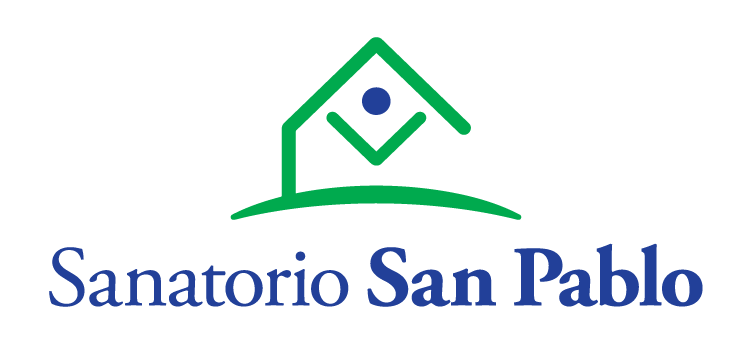 CONSENTIMIENTO INFORMADOINFORMACION GENERALMediante  este  procedimiento  se  pretende  extirpar las hemorroides para solucionar sus síntomas(molestias, dolor y sangrado). El tipo de anestesia requerida será la indicada por el anestesiólogo. Es posible que, durante o después de la intervención, sea necesaria la utilización de sangre y/o hemoderivados. Para la realización de ésta técnica puede ser necesaria una preparación previa, aunque puede ser posible su realización sin una preparación completa. También es necesario que advierta de posibles alergias medicamentosas, alteraciones  de  la  coagulación,  enfermedades cardiopulmonares,  existencia  de  prótesis, marcapasos, medicaciones actuales o cualquier otra circunstancia.EN QUE CONSISTE LA CIRUGIA DE LAS HEMORROIDESEste  procedimiento  consiste  en  la  extirpación  de  las  dilataciones  venosas  próximas  al  ano(hemorroides) que son la causa de las molestias. A veces, se acompaña de ligaduras o esclerosis de otros grupos más pequeños accesorios que no se pueden extirpar.También cabe la posibilidad de que durante la cirugía  haya  que  realizar  modificaciones  del procedimiento   por   los   hallazgos   intraoperatorios   para   proporcionar   un   tratamiento   más adecuado.RIESGOS DE LA CIRUGIA DE LAS HEMORROIDESA pesar de la adecuada elección de la técnica y de su correcta realización, pueden presentarse efectos indeseables, tanto los comunes derivados de toda intervención y que pueden afectar a todos  los  órganos  y  sistemas,  como  los  debidos  a  la  situación  vital  del  paciente  (diabetes, cardiopatía,   hipertensión,   edad   avanzada,   anemia,    obesidad,...,   y   los   específicos   del procedimiento:-      poco  graves  y  frecuentes:  sangrado  e  infección  de la herida, edema del ano, retención aguda de orina, dolor prolongado en la zona de la operación.-      poco frecuentes y graves: infección importante del periné, incontinencia a gases e incluso a heces, estenosis de ano.Estas  complicaciones,  habitualmente,  se  resuelven  con  tratamiento  médico  (medicamentos, sueros, etc.), rara vez pueden llegar a requerir una reintervención, en algunos casos de urgencia. Ningún procedimiento invasivo está absolutamente exento de riesgos importantes, incluyendo el de mortalidad, si bien esta posibilidad es bastante infrecuente.De cualquier forma, si ocurriera una complicación, debe saber que todos los medios técnicos de este Centro están disponibles para intentar solucionarla.RIESGOS PERSONALIZADOSQUE OTRAS ALTERNATIVAS HAYAlternativamente   se   puede   realizar  tratamiento  con  medicamentos  pero,  en  su  caso,  la persistencia de los síntomas indica que es poco probable que se puedan resolver sin intervención quirúrgica.Si después de leer detenidamente este documento desea más información, por favor, no dude en preguntar al especialista responsable, que le atenderá con mucho gusto.ConsentimientoYo, Sr./a.                                                                                                         doy mi consentimiento para que me sea realizada una CIRUGIA DE LAS HEMORROIDES.Se me ha facilitado esta hoja informativa, habiendo comprendido el significado del procedimiento y los riesgos inherentes al mismo, y declaro estar debidamente informado/a, habiendo  tenido oportunidad de aclarar mis dudas en entrevista personal con el Dr.Asimismo, he recibido respuesta a todas mis preguntas, habiendo tomado la decisión de manera libre y voluntaria.En la Ciudad de                                , a            de                                 deTESTIGO                                           PACIENTE                                                      MEDICO                                                                                                                              Dr.:             D.N.I.:                                              D.N.I.:                                                            M.N./M.P.: REPRESENTANTE LEGALD.N.I.: Denegación o RevocaciónYo, Sr./a.                                                                                                            después de ser informado/a de la naturaleza y riesgos del procedimiento propuesto, manifiesto de forma libre y consciente mi denegación/  revocación  (táchese  lo  que  no  proceda)  para  su  realización,  haciéndome  responsable  de  las consecuencias que puedan derivarse de esta decisión.En la Ciudad de                                , a            de                                 deTESTIGO                                           PACIENTE                                                      MEDICO                                                                                                                              Dr.:             D.N.I.:                                              D.N.I.:                                                            M.N./M.P.: REPRESENTANTE LEGALD.N.I.: 